Муниципальное автономное дошкольное образовательное учреждение«Детский сад №408» комбинированного вида Советского районагорода КазаниЗанятие познавательного цикла:«Новые дорожные приключения Буратино»                                                     Подготовила воспитатель                                                                     1-ой квалификационной категории                                                     Юдина Елена Евгеньевна Цель: закреплять полученные знания о правилах поведения на улице; развивать поисковое мышление, умение анализировать дорожную ситуацию; воспитывать внимание и самостоятельность.Методические приёмы: показ иллюстраций, вопросы к детям; выбор знаков.Словарная работа: Пешеходный переход, проезжая часть,подземный и наземный переход, ограждение.Предшествующая работа: Беседа о правилах  поведения на дороге, экскурсии, рассматривание иллюстраций, чтение худ. литературы, дидактические и подвижные игры.Материал к занятиям: Иллюстрации, дорожные знаки, художественное слово, физкультминутка.Ход занятия:Дети заходят и садятся на стульчики. Звучит музыка из кинофильма «Буратино». Дети вместе с воспитателем подпевают припев этой песни:Бу – ра – ти – но…Воспитатель: Ребята, давайте позовём Буратино и его друзей!Встречайте (воспитатель заносит кукол из сказки – Буратино, Пьеро, Мальвину, Карабаса - Барабаса и Артемона.В руках  у них воздушные шары (с загадками)Воспитатель и дети здороваются со своими гостями.Воспитатель начинает сказку …Замечательную сказкуПомнят с детства  стар и младНо хотим мы эту сказку.Рассказать на новый лад.Мы героев сказки этой Знаем всех по именам.И они, пройдя полсвета,Дружно входят в книжку к нам.Папа Карло, Буратино,Артемон, Пьеро, Мальвина,Кот, Лиса и Барабас…Начинаем свой рассказ.(музыкальное сопровождения – песня из  кинофильма «Буратино»).Воспитатель: - Дети, о какой сказке идёт речь?Дети: - О Буратино. Приключение Буратино.Воспитатель: - Кто автор этой сказки?Дети: - Шарль Пьеро.Воспитатель: - Давайте ещё раз вспомним героев этой сказки.Дети: - Мальвина, Буратино, Артемон, Карабас – Барабас…Воспитатель: Почему герои сказки убежали?Дети: Потому что Карабас – Барабас был страшный, он издевался над куклами…Воспитатель: - А куда они убежали?- Сегодня я расскажу вам сказку «Новые приключения Буратино». Решили наши герои – Мальвина, Пьеро, Артемон и Буратино отправиться в Солнечный город погулять. В Солнечном городе с Буратино случались разные приключения.Так как Буратино был неграмотный, он не знал правила дорожного движения, его друзья всегда а него переживалиВоспитатель:- Правильно ли Буратино  переходит дорогу?Дети: - Нет. Переходя дорогу надо быть внимательными, нельзя смотреть по сторонам…Воспитатель хвалит детей.Воспитатель: - На следующий день Буратино со своими друзьями отправился гулять по городу. Буратино был весёлый, любопытный и подвижный мальчик, но не осторожный. Посмотрите, что же произошло с ним дальше?Ответы детей Правило: На проезжей части дети,                  Не играйте в игры эти.                 Бегать можно без оглядки,                 Во дворе и на площадке.Запомните это правило.Поиграв неудачно с  мячом, Буратино решил отправиться к своему другу Самоделкину.А теперь физкультминутка:Отдых наш физкультминуткаЗанимай свои места:Раз – присели, два – привстали. Руки кверху все поднялиСели – встали, сели – всталиВанькой – ВстанькойСловно стали.А потом пустились вскачьБудто мы упругий мяч.- Воспитатель: - Посмотрите каким образом он отправился к Самоделкину?Дети: - Нельзя цепляться за машину, можно упасть и сломать руку или ногу. Такое катание очень опасно…Воспитатель: (зачитывает правило)Цеплять крючком машины борт-Опасный и ненужный спорт.Чтоб тебя не задавилиНЕ ВИСИ на автомобили.Когда Буратино приехал к Самоделкину, он показал ему своё изобретение. И Буратино решил на нём прокатиться.- А теперь посмотрите внимательно и скажите, почему Артемон лает на Буратино?Дети: - Буратино выехал на проезжую часть, а кататься надо только во дворе или на площадке… Воспитатель:Помните дети!На проезжей части не кататься, Если хочешь здоровым остаться!Воспитатель: - Ребята, вспомните, что сделал Буратино с азбукой, которую ему подарил папа Карло?Дети: - Он продал азбуку, чтобы сходить в театр….Воспитатель:- Посмотрите, чем занимается Буратино?Дети: - Считает деньги на дорогеВоспитатель: - Можно ли считать деньги на дороге?Дети: - Нет нельзя. Надо быть внимательными…Воспитатель хвалит детей.Воспитатель: - Подсчитав деньги Буратино отправился за сказками в магазин.- Какой из этих знаков должен здесь стоять? Будьте внимательны,Пешеход, пешеход, помни ты про переход:Подземный, наземный, похожий на зебру.Знай, что только переходОт машин тебя спасёт.Купив в магазине сказки, Буратино решил их почитать. Он так увлёкся чтением, что не заметил как оказался на проезжей части.- Почему у шофёра такое удивленное лицо?Дети: – Переходя дорогу нельзя читать, надо быть внимательным, переходя по пешеходному переходу смотреть вперёд…Буратино не понравилось постоянные замечания друзей, и он решил от них убежать Воспитатель: Посмотрите на картинку и скажите, что Буратино сделал неправильно?Дети: - Он полез через ограду. Нужно переходить дорогу только по пешеходному переходу…Воспитатель:Не лезь сквозь ограждение,Не нарушай запрет.Усвой предупреждение:«Здесь перехода нет».Буратино устав от прогулки по городу, решил отправиться домой к папе Карло.Рассказав о своих приключениях, папа Карло подарил Буратино  книгу о правилах дорожного движения и поведения на дороге.- Ты же знаешь Буратино,- Я люблю тебя как сына.- Ты нарушил столько правил- Волноваться всех заставил.Отвечает Буратино:- Я исправиться хочу, - Эти правила движения,  Как таблицу умножения, Наизусть я заучу,И, конечно, их я буду- Соблюдать везде и всюду.- Буратино: - Спасибо вам дети, что помогли найти правильное решение дорожных ситуаций. Я и мои друзья принесли вам шарики с сюрпризом.Воспитатель помогает детям по очереди лопать шарики и дети находят листочки с загадками: загадки от Мальвины, артемона, Буратино, Карабаса – Барабаса, Пьеро.Воспитатель зачитывает загадки и дети отгадывают их:1, Сами не видят, а другим указывают (знаки)2. Чтоб приучить пешехода к порядку,Разлиновали асфальт, как тетрадку. Через дорогу полоски идутИ за собой пешехода ведут. (Пешеходный переход)3. Школьница и школьникЗабежали в треугольник. Все водители на светеПонимают это – (дети)4. Если далеко живёшь,Пешком в школу не пойдёшь.Наш помощник тут ка тук,Всех домчит за пять минут.Эй, садись и не зевай, отправляется (трамвай)5. В этом месте как не странно Ждут чего – то постоянно.Кто – то сидя, кто-то стоя…Что за место здесь такое? (остановка общественного транспорта)Буратино: Дети, молодцы. Вы отгадали все загадки. Мы хотим вас угостить волшебными, сказочными конфетками и пригласить на наш спектакль в кукольный театр.Правила:- На проезжей части, дети, не играйте в игры эти. - Бегать можно без оглядки во дворе и на площадке.- Цеплять крючком машины борт – опасный и не нужный спорт.- Чтоб тебя не задавили, не висни  на автомобили.- Помните дети! На проезжей части – не кататься, если хочешь здоровым      остаться! По пешеходным переходам, не отвлекаясь по сторонам.- Пешеход, пешеход помни ты про переход: подземный, наземный, похожий на зебру.- Знай что только переход от машин тебя спасёт.- Не лезь сквозь ограждения, не нарушай запрет, усвой предупреждение:«Здесь прохода нет».- пешеходы обязаны переходить улицу только шагом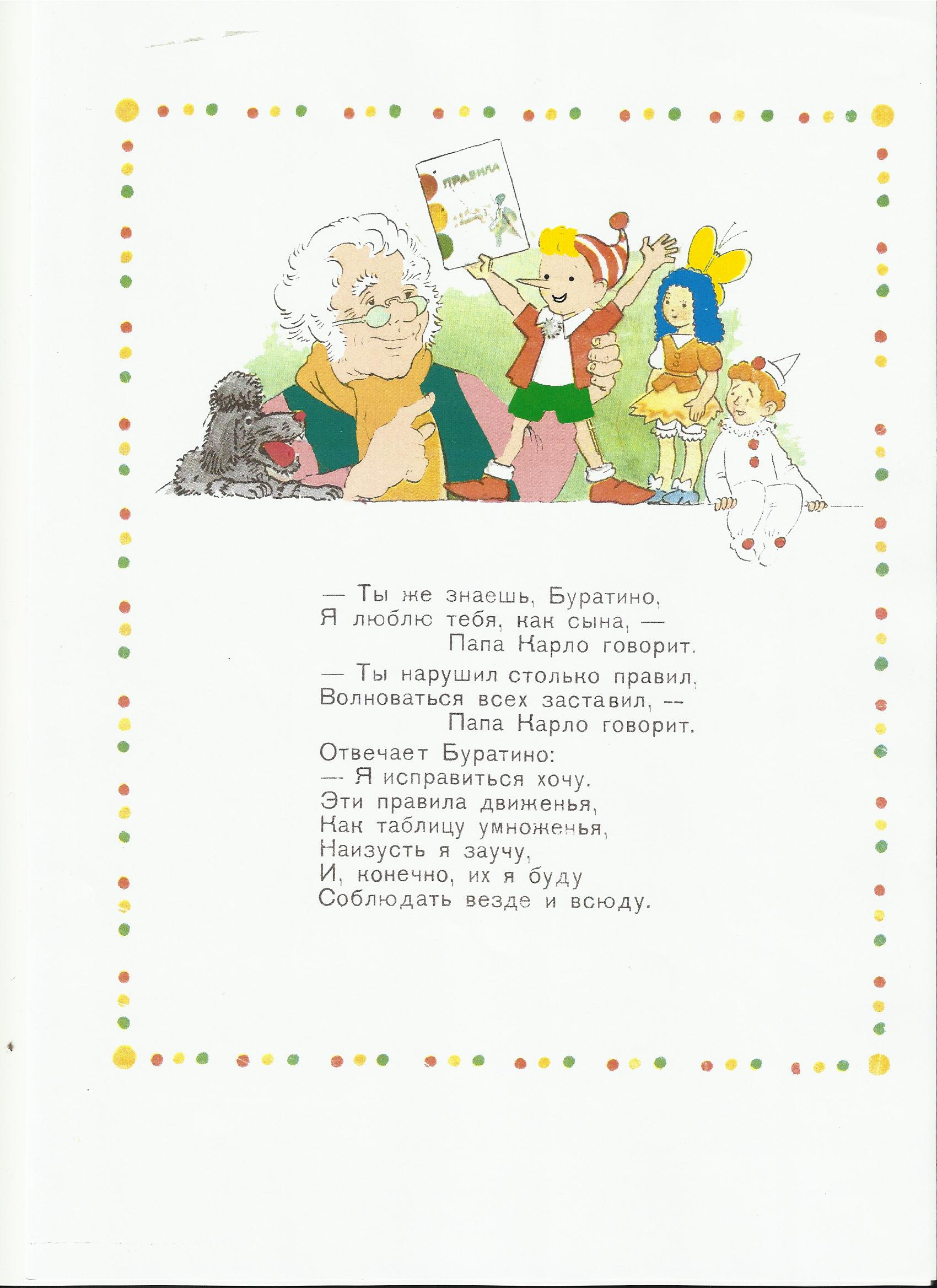 